Rys. 1 Od cebulki do roślinki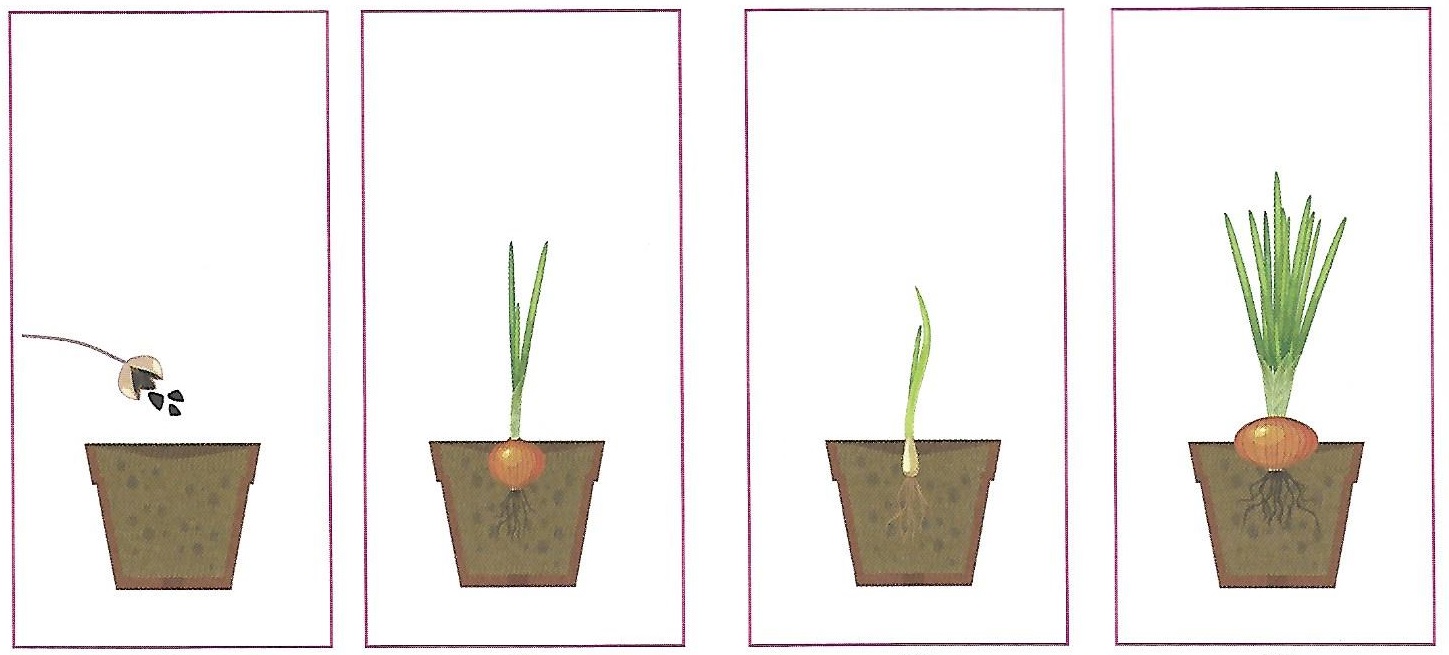 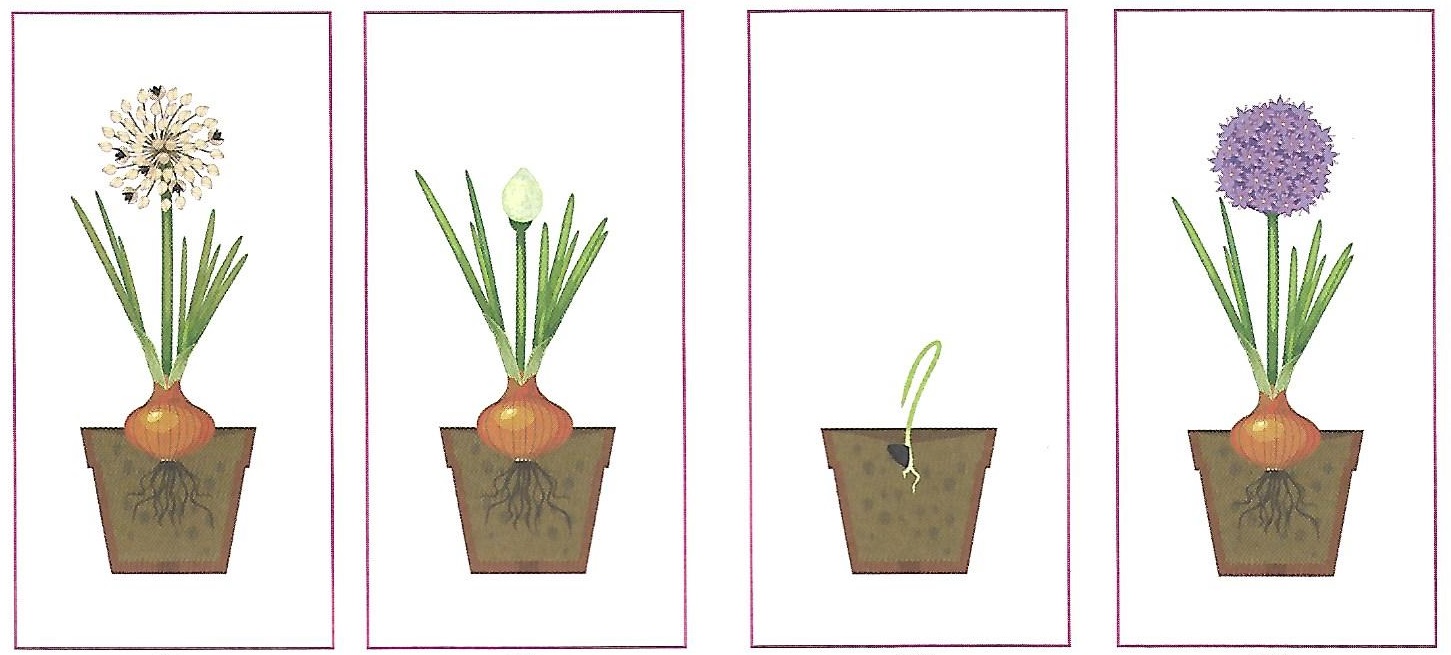 Rys. 2 Kura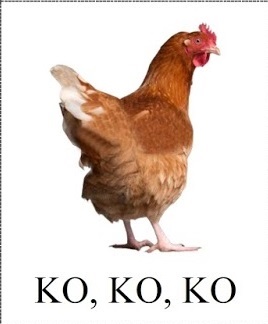 Rys. 3 Traktor do wycięcia i sklejenia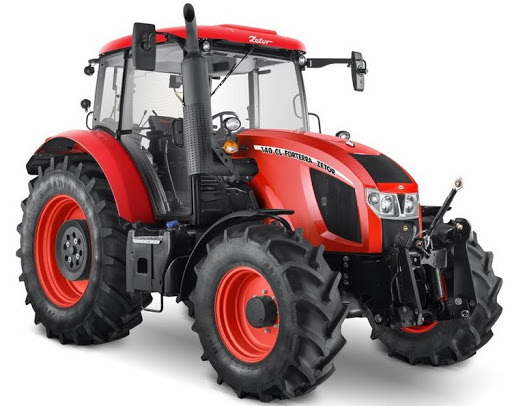 Rys. 4 FIGURY – TRAKTOR Rys. 5 Krowa – wydrukuj i pomaluj 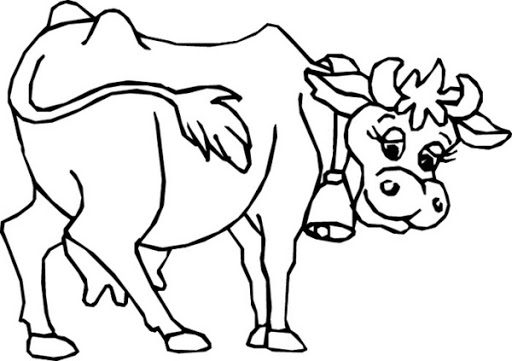 